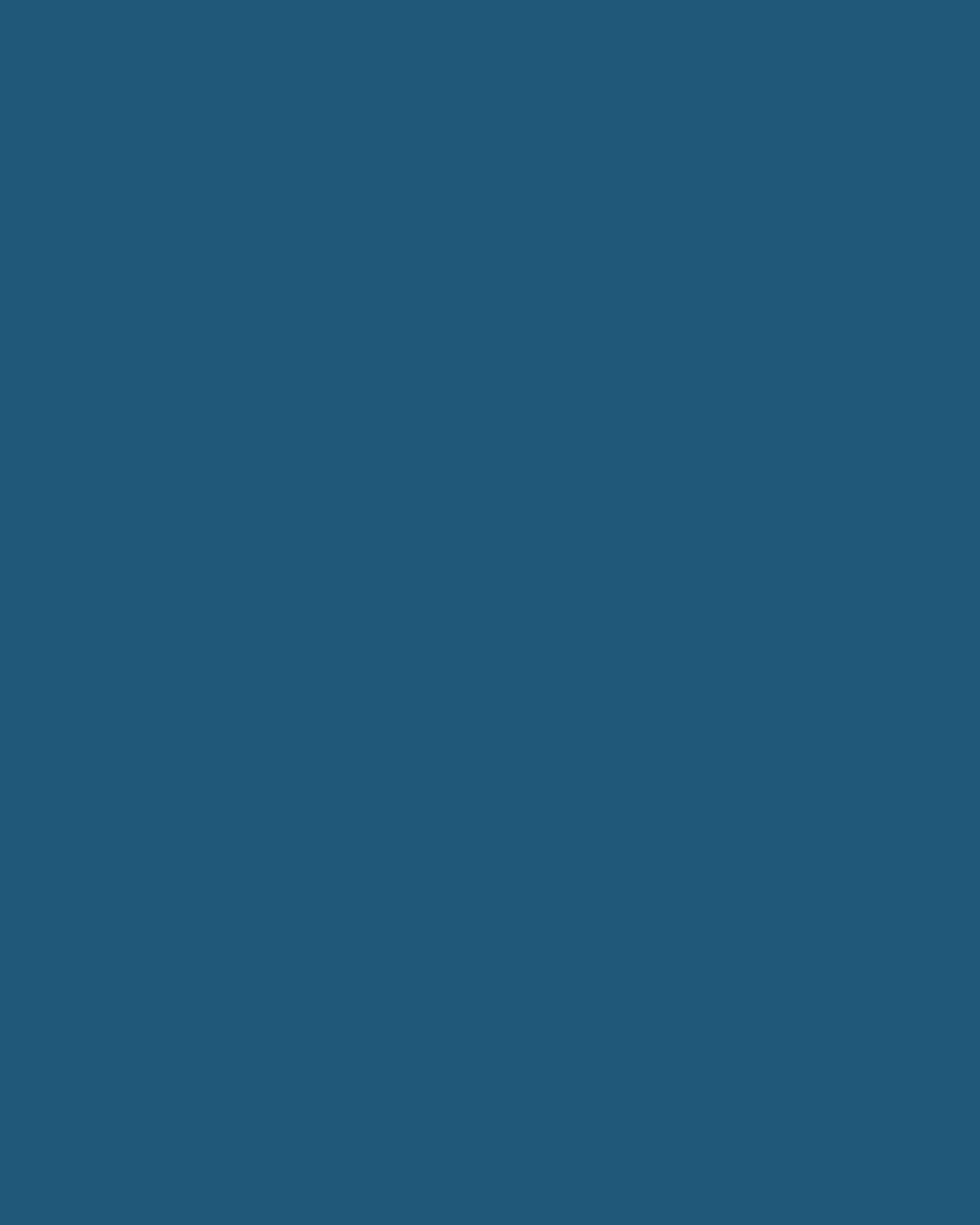 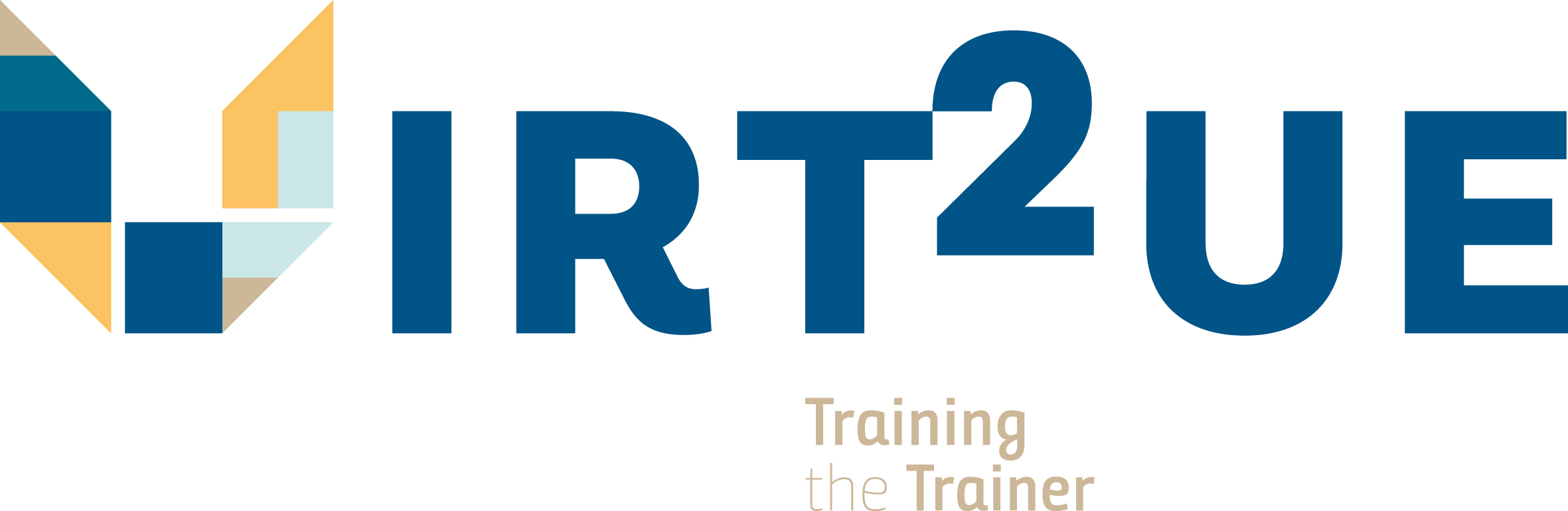 SertifikaYönerge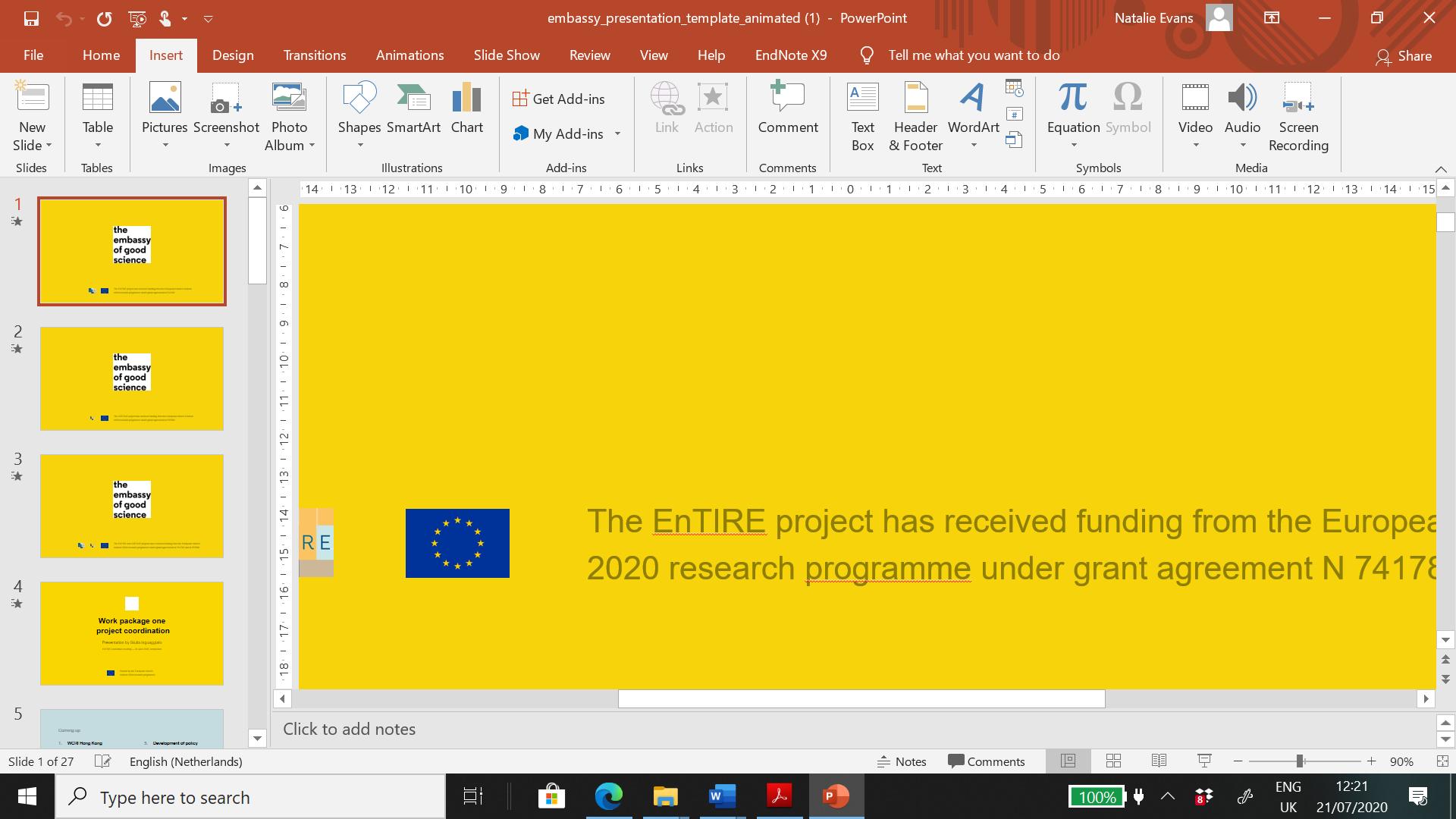 SertifikaBu bölüm ne ile ilgili?Bu eğitimi alan kişilerin, sertifikalı eğitmen olabilmek için online ve yüz yüze dersleri tamamlamaları ve 10 araştırmacıya bu eğitimi vermeleri gerekmektedir. 10 araştırmacının eğitimi, program esnasında ya da program bittikten sonra gerçekleştirilebilir. Pratik İpuçlarıKatılımcıların tercihen tüm eğitim oturumlarına katılmış, toplantılar arasındaki dönemde beş alıştırmayı uygulamış ve sonrasında 10 başka araştırmacıyı eğitmiş olmaları gerekmektedir. Ancak bu sistemin (gerekli olduğunda) değiştirilmesi mümkündür:Diğer eğitmenlerin eğitilmesi10 araştırmacının eğitilmesi, program esnasında ya da program bittikten sonra gerçekleştirilebilir. Bu eğitimin, beş alıştırmanın tamamını kapsaması gerekmektedir. Katılımcılar bu on kişiyi eğitmen olmak üzere de eğitebilirler. Böyle bir durumda eğitimin, programın didaktik yönlerini de içermesi gerekir. Eğer katılımcılar eğitim verdikleri araştırmacıları eğitmen olmak üzere eğitmiyorlarsa böyle bir gereklilik bulunmamaktadır.Becerilerine güveniyor olmaları durumunda eğitimi alan katılımcılar iki yüz yüze oturum arasındaki dönemde yalnızca alıştırmaları uygulamak yerine 10 araştırmacıyı eğitmeyi de tercih edebilirler. Didaktik sebeplerden ötürü, tam bir eğitim organize etmeden önce alıştırmaların uygulanmasını önermekteyiz ancak son kertede karar katılımcılarındır.İkinci yüz yüze oturumToplantıya katılımın organize edilmesi mümkün değilse ya da bu toplantıya katılmak eğitimi alanlar için çok masraflı oluyorsa ikinci yüz yüze oturumun bir yazma alıştırması, akran koçluğu ve/veya video konferans ile ikame edilmesi mümkündür. İkinci yüz yüze oturuma katılmaktan muaf tutulmak isteyen katılımcıların kabul edilebilir gerekçeler sunması gerekmektedir.1️⃣ Eğitim sertifikalarını verinKatılımcılardan size öğrenme portföylerini göndermelerini talep edin.  Portföyün içerisinde bulunması gereken dosyalar aşağıda belirtilmiştir: 10 araştırmacıyı eğittiklerini gösteren belgeler (zoom görüşmelerinden alınmış ekran görüntüleri/ yoklama kâğıdı / katılım bildirimi),Tamamlanan görevlere ilişkin tablo,5 adet alıştırmayı kolaylaştırıcı olarak yönetirken edindikleri deneyimleri detaylandıran yorum formları.Tamamlanan görevlere ilişkin tabloyu oluşturabilmeleri için katılımcılara bu tablo örneğini iletebilirsiniz.Alacakları sertifika, katılımcıların didaktik becerileri olan araştırma doğruluğu uzmanları olduğunu gösterecektir.NotlarBu eğitim, N 741782 sayılı hibe sözleşmesi gereğince, Avrupa Birliği’ne ait H2020 araştırma programı tarafından fonlanan VIRT2UE projesi kapsamında geliştirilmiştir.Diğer bilgilerKim							NeredeVIRT2UE						AvrupaBu eğitimin içeriğinin hazırlanmasına katkıda bulunanlar: Giulia Inguaggiato, Natalie Evans, Tom Lindemann. Son düzenleme 15 Aralık 2020 tarihinde yapılmıştır.YönergeYönergeTalimatlarEğitmenler içinAmaçBu bölümde bulunan talimatlar, katılımcılara VIRT2UE eğitim sertifikasını nasıl alacakları hususunda bilgi vermektedir.GerekliliklerBu materyal, VIRT2UE eğitmen eğitimi programının bir parçası olup bu program dahilinde eğitim alan ve eğitim veren kişiler için hazırlanmıştır.Süre (saat)1KatılımcılarBu alıştırmayı verimli bir şekilde deneyimlemek için pratikte araştırma deneyiminizin olması (örn., araştırmacı olarak çalışıyor olmanız) ya da geçmişte araştırma deneyimi edinmiş bir eğitmen/ eğitimci/ öğretmen olmanız gerekmektedir.Bu bölüm kimler için önemli?                                          Araştırmacılar, Eğitim alan eğitmenler, Araştırma doğruluğu eğitmenleriMetotKarma öğrenmeAdımlar1️⃣ Eğitim sertifikalarını verin 